Meşə məhsulları və dərman bitkilərinin onlayn satışıBu xidmət vasitəsilə vətəndaşlar meşə məhsulları və dərman bitgilərinin onlayn satışı üçün elekron müraciət edə bilər. Elektron xidmətdən istifadə etmək üçün  https://www.e-gov.az – “Elektron Hökümət” portalna daxil olaraq Ekologiya və Təbii Sərvətlər Nazirliyi tərəfindən təqdim olunan elektron xidmətlər siyahasından “Meşə məhsulları və dərman bitkilərinin onlayn satışı” elektron xidmətini seçmək lazımdır. (Şək:1)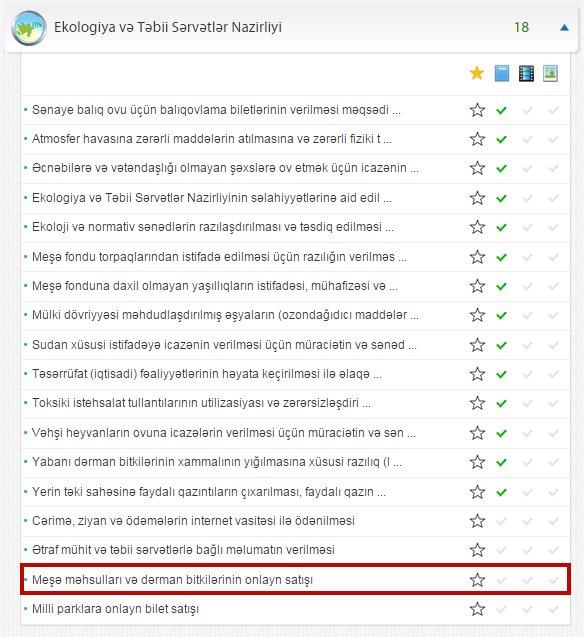 Şəkil:1Elektron xidmətə daxil olduqdan sonra xidmətdən istifadə etmək üçün sistem  istifadəçidən qeydiyyatdan kecməsini tələb edir.  Bunu üçün açılan pəncərədə istifadəçinin ünvanı, ev telefonu, mobil nömrəsi, elektron ünvanı, şifrə, şifrənin təkrarı, təqdim olunan kod daxil edilərək “İrəli” düyməsini seçmək lazımdır.(Şək:2)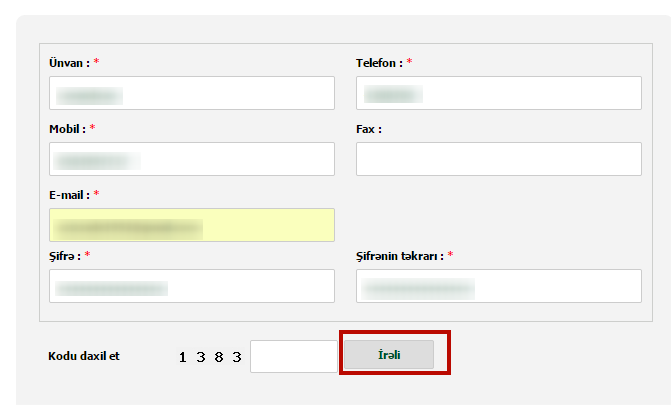 Şəkil:2Növbəti mərhələdə istifadəçi sistemdən qeydiyyatdan kecdikdən  sonra açılan pəncərədə istifadəçiyə 2 sahə üzrə müraciət etmək  imkanı təqdim edilir.(Şək:3)1.Meşə məhsulları və dərman bitkilərinin alınması üçün sənədlərin qəbulu2.Onlayn məhsul satışı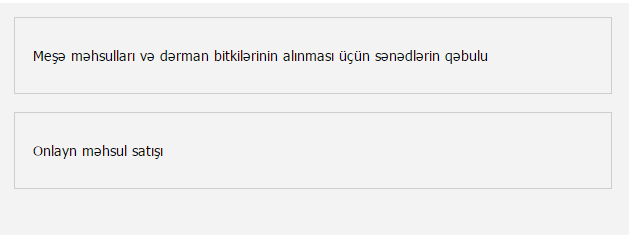 Şəkil:3Meşə məhsulları və dərman bitkilərinin alınması üçün sənədlərin qəbuluİstifadəçinin seçim etdiyi sahəyə uyğun olaraq açılan səhifədə  istifadəçinin fiziki və ya hüquqi şəxs olamsı və fəaliyyət növü barədə məlumatlar daxil edilməlidir.(Şək:3)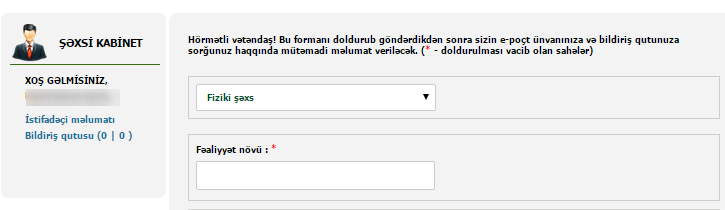 Şəkil:3Daha sonra  “Tələb olunan sənədlər” bölməsində elektron xidmətin göstərilməsi üçün ərizə forması, müqavilə, şəxsiyyəti təsdiq edən sənəd və s. sənədlər “Choose File” düyməsindən istifadə etməklə sistemə daxil edilməlidir. (Şək:4) 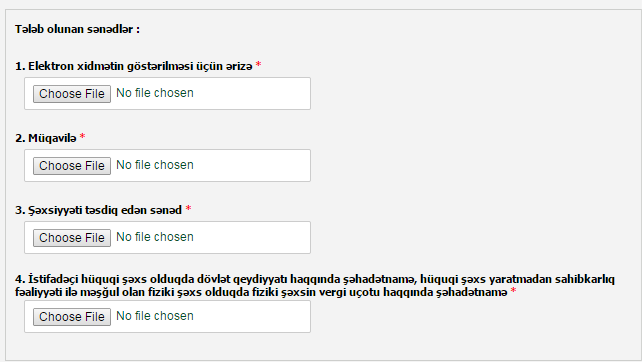 Şəkil:4Sonda istifadəçi təqdim olunan kodu və müvafiq qeydi daxil edərək “Göndər” düyməsini seçərək yaradılmış elektron müraciəti  Ekologiya və Təbii Sərvətlər Nazirliyinin müvafiq qeydiyyat orqanına göndərmiş olacaq.(Şək:5)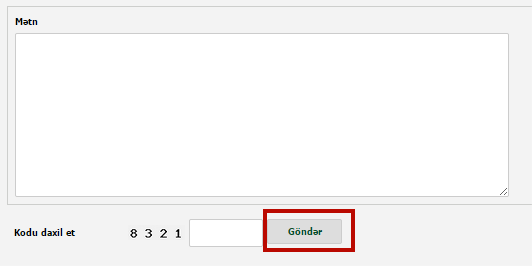 Şəkil:5Onlayn məhsul satışıİstifadəçinin seçim etdiyi sahəyə uyğun olaraq açılan səhifədə rayon adı, ödəniləsi məbləğ, meşə məhsulunun adı,  təqdim olunan kodu daxil edərək “Ödəməyə keç” düyməsini seçmək lazımdır. (Şək:6)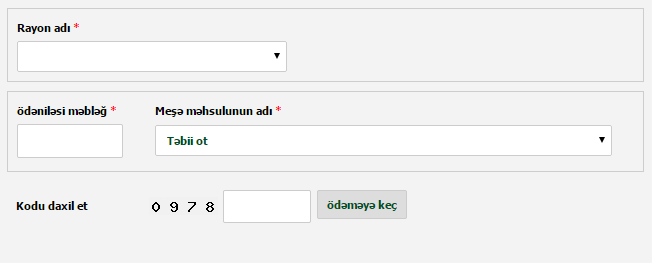 Şəkil:6Sonda istifadəçi açılan pəncərədə  Azərbaycan Respublikası Ekologiya və Təbii Sərvətlər Nazirliyinin Elektron  xidmətlər bölməsində plastik kartın növünü secdikdən sonra “Göndər” düyməsini seçməklə onlayn ödəməni həyata kecirmiş olacaq. (Şək:7)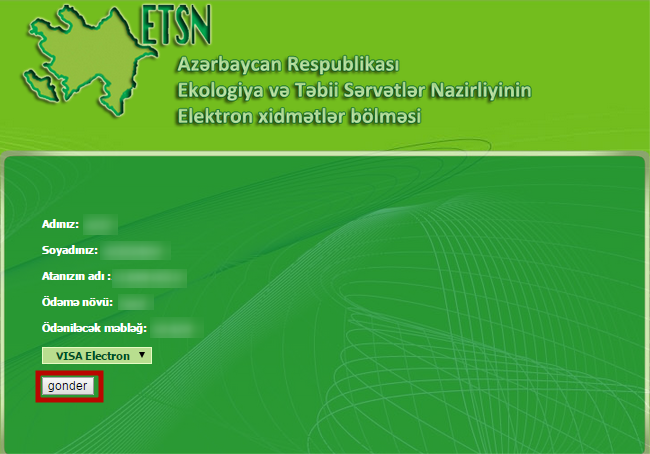 Şəkil:7